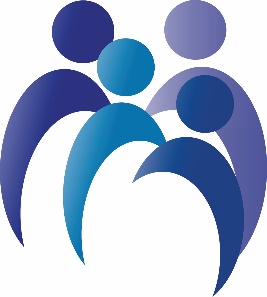 National Standards for Family and Consumer Sciences Education
Copyright © 2018
Developed by National Association of State Administrators of Family and Consumer Sciences (NASAFACS)National Standards for Family and Consumer Sciences Education
Copyright © 2018
Developed by National Association of State Administrators of Family and Consumer Sciences (NASAFACS)National Standards for Family and Consumer Sciences Education
Copyright © 2018
Developed by National Association of State Administrators of Family and Consumer Sciences (NASAFACS)National Standards for Family and Consumer Sciences Education
Copyright © 2018
Developed by National Association of State Administrators of Family and Consumer Sciences (NASAFACS)Area of Study 10.0Area of Study 10.0Area of Study 10.0Area of Study 10.0Hospitality, Tourism, and RecreationHospitality, Tourism, and RecreationHospitality, Tourism, and RecreationHospitality, Tourism, and RecreationUsage GuidelinesFamily and Consumer Sciences National Standards are outcomes; that is, expectations of what students should know and be able to do upon completion of a sequence of courses in a defined pathway/program of study. As state or local curriculum is developed, the national standards should be utilized as indicators of student achievement at the end of the pathway/program of study. Benchmarks should be developed at the state or local level for student achievement in earlier courses. The standards are grouped by Areas of Study, NOT by courses or course sequences. It is expected that content knowledge and skills from multiple Areas of Study would be utilized when building courses and course sequences for related Career Pathways for state or local uses. For example, standards from Area 1-Career, Community and Life Connections, Area 5 Facilities and Property Management, and Area 11 Housing and Interior Design, as well as standards from other Areas of Study, might be incorporated into course sequences for Hospitality, Tourism, and Recreation pathways.Usage GuidelinesFamily and Consumer Sciences National Standards are outcomes; that is, expectations of what students should know and be able to do upon completion of a sequence of courses in a defined pathway/program of study. As state or local curriculum is developed, the national standards should be utilized as indicators of student achievement at the end of the pathway/program of study. Benchmarks should be developed at the state or local level for student achievement in earlier courses. The standards are grouped by Areas of Study, NOT by courses or course sequences. It is expected that content knowledge and skills from multiple Areas of Study would be utilized when building courses and course sequences for related Career Pathways for state or local uses. For example, standards from Area 1-Career, Community and Life Connections, Area 5 Facilities and Property Management, and Area 11 Housing and Interior Design, as well as standards from other Areas of Study, might be incorporated into course sequences for Hospitality, Tourism, and Recreation pathways.Usage GuidelinesFamily and Consumer Sciences National Standards are outcomes; that is, expectations of what students should know and be able to do upon completion of a sequence of courses in a defined pathway/program of study. As state or local curriculum is developed, the national standards should be utilized as indicators of student achievement at the end of the pathway/program of study. Benchmarks should be developed at the state or local level for student achievement in earlier courses. The standards are grouped by Areas of Study, NOT by courses or course sequences. It is expected that content knowledge and skills from multiple Areas of Study would be utilized when building courses and course sequences for related Career Pathways for state or local uses. For example, standards from Area 1-Career, Community and Life Connections, Area 5 Facilities and Property Management, and Area 11 Housing and Interior Design, as well as standards from other Areas of Study, might be incorporated into course sequences for Hospitality, Tourism, and Recreation pathways.Usage GuidelinesFamily and Consumer Sciences National Standards are outcomes; that is, expectations of what students should know and be able to do upon completion of a sequence of courses in a defined pathway/program of study. As state or local curriculum is developed, the national standards should be utilized as indicators of student achievement at the end of the pathway/program of study. Benchmarks should be developed at the state or local level for student achievement in earlier courses. The standards are grouped by Areas of Study, NOT by courses or course sequences. It is expected that content knowledge and skills from multiple Areas of Study would be utilized when building courses and course sequences for related Career Pathways for state or local uses. For example, standards from Area 1-Career, Community and Life Connections, Area 5 Facilities and Property Management, and Area 11 Housing and Interior Design, as well as standards from other Areas of Study, might be incorporated into course sequences for Hospitality, Tourism, and Recreation pathways.Comprehensive Standard
Synthesize knowledge, skills and practices required for careers in hospitality, tourism, and recreationComprehensive Standard
Synthesize knowledge, skills and practices required for careers in hospitality, tourism, and recreationComprehensive Standard
Synthesize knowledge, skills and practices required for careers in hospitality, tourism, and recreationComprehensive Standard
Synthesize knowledge, skills and practices required for careers in hospitality, tourism, and recreationContent StandardsContent StandardsCompetenciesCompetencies10.1Analyze career paths within the hospitality, tourism and recreation industries.10.1.1Explain the roles and functions of individuals engaged in hospitality, tourism, and recreation careers.10.1Analyze career paths within the hospitality, tourism and recreation industries.10.1.2Analyze opportunities for employment in hospitality, tourism, and recreation careers.10.1Analyze career paths within the hospitality, tourism and recreation industries.10.1.3Summarize education and training requirements and opportunities for career paths in hospitality, tourism, and recreation careers.10.1Analyze career paths within the hospitality, tourism and recreation industries.10.1.4Analyze the correlation between the hospitality industry and local, state, national and global economies.10.1Analyze career paths within the hospitality, tourism and recreation industries.10.1.5Create an employment portfolio to communicate hospitality, tourism, and recreation knowledge and skills.10.1Analyze career paths within the hospitality, tourism and recreation industries.10.1.6Analyze the role of professional organizations in the hospitality, tourism, and recreation professions.10.2Demonstrate procedures applied to safety, security, and environmental issues.10.2.1Explain the importance of safety, security, and environmental issues related to the hospitality, tourism, and recreation industries.10.2Demonstrate procedures applied to safety, security, and environmental issues.10.2.2Demonstrate procedures for assuring guest or customer safety.10.2Demonstrate procedures applied to safety, security, and environmental issues.10.2.3Evaluate evacuation plans and emergency procedures.10.2Demonstrate procedures applied to safety, security, and environmental issues.10.2.4Demonstrate management and conservation of resources for energy efficiency and protection of the environment.10.2Demonstrate procedures applied to safety, security, and environmental issues.10.2.5Design a system for documenting, investigating, and taking action on safety, security, and environmental issues.10.3Apply concepts of quality service to   ensure customer satisfaction.10.3.1Apply industry standards for service that meets cultural and geographic expectations of guests or customers.10.3Apply concepts of quality service to   ensure customer satisfaction.10.3.2Analyze how employee dispositions can impact customer satisfaction.10.3Apply concepts of quality service to   ensure customer satisfaction.10.3.3Apply a system to evaluate and resolve employee, employer, guest, or customer complaints.10.3Apply concepts of quality service to   ensure customer satisfaction.10.3.4Analyze effects of customer relations on success of the hospitality, tourism, and or recreation industry.10.3Apply concepts of quality service to   ensure customer satisfaction.10.3.5Demonstrate effective cultural awareness and customer relations to meet the hospitality, tourism, and recreation needs of special populations.10.4Demonstrate practices and skills involved in hospitality and lodging occupations.10.4.1Demonstrate front desk, office, and customer service skills.10.4Demonstrate practices and skills involved in hospitality and lodging occupations.10.4.2 Demonstrate accounting practices and financial transactions.10.4Demonstrate practices and skills involved in hospitality and lodging occupations.10.4.3Manage convention, meeting, and banquet support functions.10.4Demonstrate practices and skills involved in hospitality and lodging occupations.10.4.4Apply basic food preparation and service skills in catering operations.10.4Demonstrate practices and skills involved in hospitality and lodging occupations.10.4.5Manage use, care, storage, maintenance, and safe operations of equipment, tools, and supplies.10.4Demonstrate practices and skills involved in hospitality and lodging occupations.10.4.6Apply facility management, maintenance, and service skills to hospitality and lodging operations.10.4Demonstrate practices and skills involved in hospitality and lodging occupations.10.4.7Apply time and work management skills to facility service tasks.10.4Demonstrate practices and skills involved in hospitality and lodging occupations.10.4.8Analyze sales and marketing functions in hospitality and lodging operations.10.5Demonstrate practices and skills for travel related services.10.5.1Investigate geography, climate, sites, time zones, and political and global influences of various regions and countries.10.5Demonstrate practices and skills for travel related services.10.5.2Investigate hospitality, lodging, tourism, and recreation customs of various regions and countries.10.5Demonstrate practices and skills for travel related services.10.5.3Apply knowledge of food, beverage, and etiquette of various regions and countries to decisions about hospitality, lodging, tourism, and recreation.10.5Demonstrate practices and skills for travel related services.10.5.4Research regulations and cultural expectations to determine information needed for diverse cliental for domestic and international travel. 10.5Demonstrate practices and skills for travel related services.10.5.5Create travel documents and itineraries, utilizing current technology.10.5Demonstrate practices and skills for travel related services.10.5.6Analyze travel arrangements using computerized systems.10.6Demonstrate management of recreation, leisure, and other programs and events.10.6.1Coordinate client inquiries and requests.10.6Demonstrate management of recreation, leisure, and other programs and events.10.6.2Design themes, timelines, budgets, agendas, and itineraries for specific programs and events.10.6Demonstrate management of recreation, leisure, and other programs and events.10.6.3Organize resources and information about locations, facilities, suppliers, and vendors for specific services.10.6Demonstrate management of recreation, leisure, and other programs and events.10.6.4Prepare event materials for distribution.10.6Demonstrate management of recreation, leisure, and other programs and events.10.6.5Demonstrate skills related to promoting and publicizing events.10.6Demonstrate management of recreation, leisure, and other programs and events.10.6.6Manage programs and events for specific age groups or diverse populations.10.6Demonstrate management of recreation, leisure, and other programs and events.10.6.7Promote wellness initiatives through recreation and leisure programs and events.10.6Demonstrate management of recreation, leisure, and other programs and events.10.6.8Evaluate overall effectiveness of specific events.10.6Demonstrate management of recreation, leisure, and other programs and events.10.6.9Describe tourism related organizations and agencies and their impact on hospitality, lodging, travel, and recreation operations.